ҠАРАР                                                                       РЕШЕНИЕОб утверждении Дополнительного Соглашения к Соглашению между органами местного самоуправления муниципального района Шаранский район Республики Башкортостан и сельского поселения Акбарисовский сельсовет муниципального района Шаранский район Республики Башкортостан о передаче муниципальному району части полномочий  сельского поселения Акбарисовский сельсовет муниципального района Шаранский район Республики БашкортостанВ соответствии с частью 4 статьи 15 Федерального закона от 06 октября 2003 года №131-ФЗ «Об общих принципах организации местного самоуправления в Российской Федерации», руководствуясь Законом Республики Башкортостан от 30.10.2014 года № 139-3 «О внесении изменений в Закон Республики Башкортостан «О местном самоуправлении в Республике Башкортостан», Совет сельского поселения Акбарисовский сельсовет муниципального района Шаранский район Республики Башкортостан РЕШИЛ:Утвердить Дополнительное соглашение к Соглашению между органами местного самоуправления муниципального района Шаранский район Республики Башкортостан и сельского поселения Акбарисовский сельсовет муниципального района Шаранский район Республики Башкортостан о передаче муниципальному району части полномочий сельского поселения Акбарисовский сельсовет муниципального района, утверждённого решением Совета сельского поселения Акбарисовский  сельсовет муниципального района Шаранский район Республики Башкортостан  от 22.12.2020 года                         № 18/143 (далее - Соглашение), согласно приложени.Решение Совета сельского поселения Акбарисовский сельсовет муниципального района Шаранский район Республики Башкортостан от 17.05.2021 года № 24/188 «Об утверждении Дополнительного Соглашения к Соглашению между органами местного самоуправления муниципального района Шаранский район Республики Башкортостан и сельского поселения Акбарисовский сельсовет муниципального района Шаранский район Республики Башкортостан о передаче муниципальному району части полномочий сельского поселения Акбарисовский сельсовет муниципального района Шаранский район Республики Башкортостан считать утратившим силу.Настоящее решение вступает в силу с момента подписания и действует до 31.12.2021 года.Настоящее решение опубликовать (разместить) в сети общего доступа «Интернет» на сайте сельского поселения Акбарисовский сельсовет  муниципального района Шаранский район Республики Башкортостан и обнародовать на информационном стенде в здании администрации сельского поселения Акбарисовский  сельсовет муниципального района Шаранский район Республики Башкортостан.Глава сельского поселения                                                          Р.Г.Ягудинс. Акбарисово28.09.2021 г.№ 29/220Дополнительное соглашениек Соглашению  между  органами местного самоуправления муниципального района Шаранский  район Республики Башкортостан и сельского  поселения Акбарисовский сельсовет муниципального района Шаранский район Республики Башкортостан о передаче муниципальному  району Шаранский район Республики Башкортостан осуществления части полномочий сельского поселения Акбарисовский сельсовет муниципального района Шаранский район Республики Башкортостанс. Акбарисово                                                                    28.09.2021 годаСовет муниципального района Шаранский район Республики Башкортостан, именуемый в дальнейшем Район, в лице председателя Совета муниципального района Шаранский район Республики Башкортостан, действующей на основании Устава, с одной стороны, и Совет сельского поселения Акбарисовский сельсовет муниципального района Шаранский район Республики Башкортостан, именуемый в дальнейшем Поселение, в лице главы сельского поселения Акбарисовский сельсовет муниципального района Шаранский район Республики Башкортостан, действующего на основании Устава, с другой стороны, заключили настоящее Дополнительное соглашение о нижеследующем:Пункт 3 статьи 2 Соглашения изложить в следующей редакции:	«перечисляет финансовые средства Стороне 2 в виде межбюджетных трансфертов на осуществление пенсионного обеспечения, указанных в пункте 1.7 статьи 1, в сумме 192679,98 (сто девяносто две тысячи шестьсот семьдесят девять рублей 98 копеек)».2.Во всем остальном, что не предусмотрено настоящим Дополнительным соглашением, действуют условия Соглашения.3.Настоящее Дополнительное соглашение вступает в силу с момента подписания и действует по 31 декабря 2021 года.4.Настоящее Дополнительное соглашение составлено в двух экземплярах, имеющих одинаковую юридическую силу, по одному для каждой из Сторон.Председатель Совета                                       Глава сельского поселения муниципального района                                  Акбарисовский сельсоаетШаранский район                                             муниципального районаРеспублики Башкортостан                              Шаранский район                                                                                   Республики Башкортостан___________И.Р. Файзуллин                        ________________Р.Г.Ягудин  28.09.2021 г.                                                             28.09.2021 г.      МП                                                                                      МП             Башкортостан РеспубликаһыныңШаран районымуниципаль районыныңАкбарыс ауыл Советыауыл биләмәһе СоветыАкбарыс ауылы, Мәктәп урамы, 2тел.(34769) 2-33-87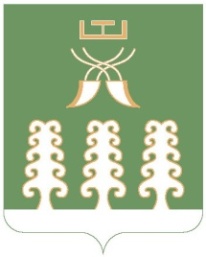 Совет сельского поселенияАкбарисовский сельсоветмуниципального районаШаранский районРеспублики Башкортостанс. Акбарисово, ул.Школьная,2тел.(34769) 2-33-87